Week commencing 19/10/2020. Lesson 1: The Ghost of Christmas PastEmail all work to homelearning@astreadearne.org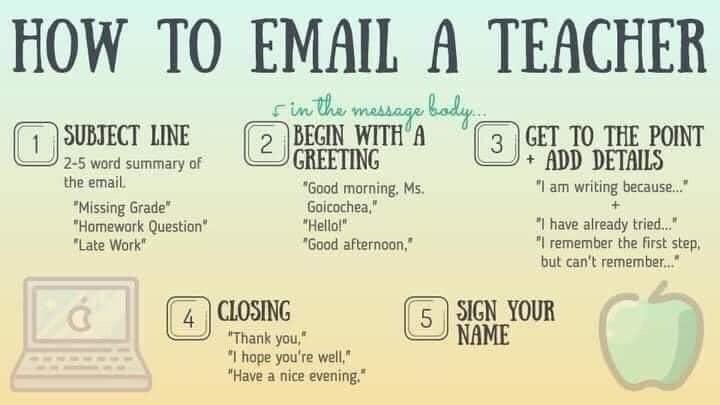 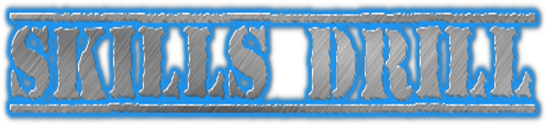 “It held a branch of fresh green holly in its hand; and … its dress trimmed with summer flowers”Copy and label the sentence: noun, adjective, etcStretch: Why do you think the ghost is carrying holly and decorated in summer flowers?Reclamation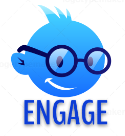 = saving someone, like salvationWhen Scrooge asks the Ghost why he is there, the Ghost says “your reclamation”. What does this hint (foreshadow) to us might happen later on in the novella? How does that make you feel as a reader?Read Stave 2 of A Christmas Carol up to when the Ghost of Christmas Past asks Scrooge to “Rise! and walk with me!”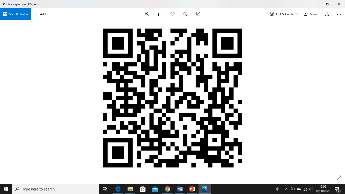 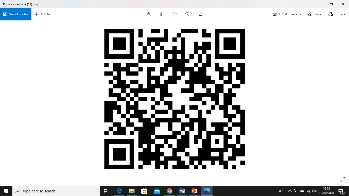 You can also listen to a reading of it here:  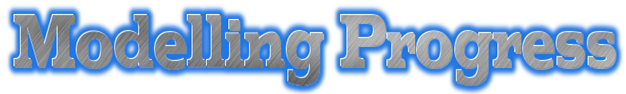 Sketch the Ghost of Christmas Past and label the drawing with quotations from the text. 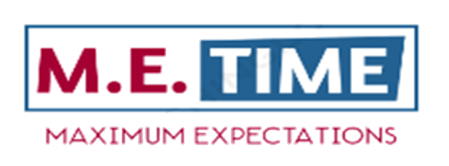 Juxtaposition = two things placed close together with contrasting effectAnswer the questions in full sentencesHow does Dickens employ juxtaposition when describing the ghost? How is his appearance both youthful and aged?Why does Scrooge attempt to put out the light?Why can Scrooge not put out the light?What could the jet of light represent?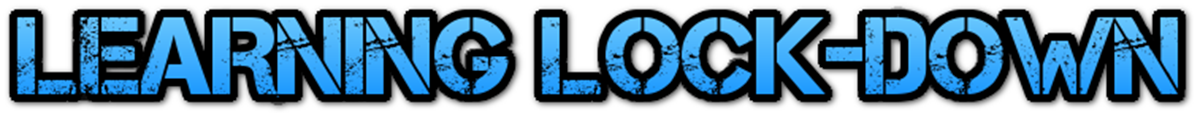 Myopia = the quality of short-sightedness“Scrooge’s attempts to distinguish the ghost’s flame is down to his own ignorance and myopia: he does not want to change.”How far do you agree?